Задания для проведения муниципальной дистанционной олимпиадыпо трудовому обучению, профиль «Домоводство» в  7- 9  классахФ.И. ученика _____________________________________  ученика(цы) _______ классаВыбери один или несколько вариантов ответов.Для чего расправляют вещи перед сушкой?от нечего делать, это совсем необязательно чтобы потом не гладитьчтобы потом было легче гладить2.  Какую  работу  выполняют с использованием  перчатокмытье полакупание ребенкачистка ваннымытье посудыпришивание пуговиц3. Овощи перед варкой обрабатывают так: моют, чистят, моют, варятчистят и варятчистят, моют и варят4.   Выбери необходимое для ручной стирки белья.гладильная доскагубкатазпорошокщетка5.   Какой инвентарь  необходим для мытья полов?1.  веник2.  ведро3.  мешок для мусора4.  тряпка5.  совок6.  Что необходимо для пришивания пуговиц?игланожницыраспарывательниткилинейка7. Что  не  будет полезным для организма? 1.   яблоко2.   чипсы3.   гречневая каша4.   торт5.   газированная вода8.  Выбери продукты, которые необходимо хранить в холодильнике:хлебкрупаколбасамолокосахарсливочное масло9.  Какие из этих продуктов необходимо хранить в морозильной камере?мясоовощисосискирыба (свежемороженая)растительное масло10.  Какие  предметы относятся к  кухонной посуде?тарелкакастрюляпротивенькружкачайникблюдце11.  Измельченное в мясорубке мясо это:                     1.тефтели                     2. котлета                     3. фарш12.  Что надо делать, чтобы в помещении был чистый воздух?1. закрывать все форточки, чтобы чистый воздух не выходил из квартиры;2. чаще проводить влажную уборку;3. разводить комнатные растения.13. Какие инструменты необходимы для ухода за комнатными растениями?лейкаопрыскивательножницыгубкаграбли14.  К кустарникам относится:1.   сирень2.   береза3.   шиповник15.  Какие из этих растений – дикорастущие?георгинлебедатюльпанкрапива16.  Постельное бельё - это: 1.   простынь2.   полотенце3.   халат17.  Как называется краткая запись состава и способа приготовления блюда? 1.  сервировка2.  меню3.  квитанция4.  рецепт18.  Как называется надпись на конверте? 1.  расписание2.  адрес3.  заявление4.  поздравление5.  текст19. Что необходимо учитывать при покупке подарка? 1.  возраст именинника2.  время года3.  увлечения именинника4.  день недели20. Расшифруй слово! 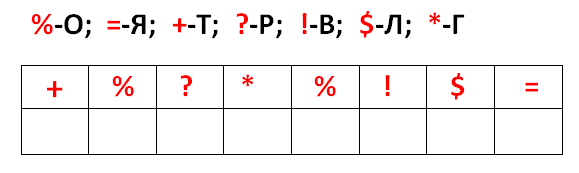 21. Как называются части растения?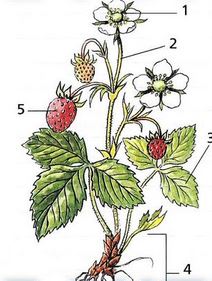 22. Если вы покупаете ткань на шторы, то выбираете 1.  какие подходят к вашему интерьеру2.  такие же красивые, как у соседей3.  самые яркие цвета23. Чтобы вывести пятно с одежды, нужно: 1.  просто постирать2.  посыпать пятно солью3.  определить от чего пятно, вывести подходящим средством